POLA KOMUNIKASI ANAK ASUH DAN PENGASUH DI PANTI SOSIAL ASUHAN ANAK MUHAMMADIYAH BANDUNG(Studi Deskriptif Kualitatif Tentang Pola Komunikasi Verbal dan Nonverbal)Communication Patterns Of Parents And Carers In The Social Orphanage Of Children's Muhammadiyah Bandung(Qualitative Descriptive Study of Verbal and Nonverbal Communication Patterns)Oleh:Yusi Rahmah Syayidah162050181SKRIPSIUntuk Memperoleh Gelar Sarjana Pada Program Studi Ilmu Komunikasi Fakultas Ilmu Sosial Dan Ilmu Politik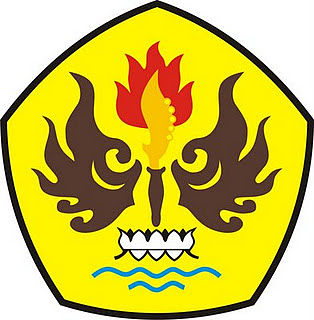 FAKULTAS ILMU SOSIAL DAN ILMU POLITIKUNIVERSITAS PASUNDANBANDUNG2020